Solo recibiré los talleres en el siguiente correo: katherine@campus.com.co el correo de gmail está bloquedao, por lo tanto no llegaran sus trabajos allí.Hijas mias,  les envié las actividades que deben de realizar por día con el fin de que no se carguen de cosas y hagan sus actividades en el horario de clase. Las clases sincrónicas  las haremos en nuestra hora de clase, estas seran utilizadas para aclarar dudas con respecto a los temas y actividades, de igual manera el wasap.NOMBRE DE LA ESTUDIANTE:UNIDAD: Fraccione y decimalesTEMA: FraccionesINDICADOR DE DESEMPEÑOIdentifica fracciones egun su grafica.Identifica las clases o tipos de fracciones.LUNES. Actividad en casa.En tu cuaderno de matgematicas realiza las fracciones  que te indican en el recuadro y selecciona la opción que corresponde, según el ejemplo.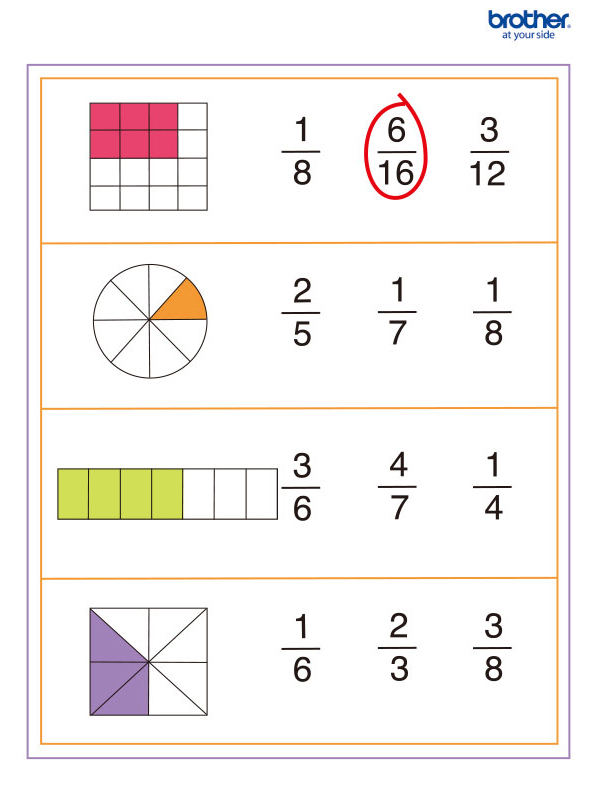 Ingersa al siguiente enlace y juega mientras aprendes.https://www.mundoprimaria.com/juegos-educativos/juegos-matematicas/concep-lec-fraccionesMARTES.clase sincrónica por zoom.Hora:1:00pm.Actividad en clase.¿Cuáles son los elementos de una fracción?Representa graficamente las siguientes fracciones3/510/3Indicar la fracción representada por la región sombreada en la siguiente figura.Representa mediante un histograma la frecuencia absoluta con la que aparece cada una de las cinco vocales en una frase determinada, en la siguiente tabla se muestran los datos.MIÉRCOLES. Presentación de la prueba de los tres editores.JUEVES.Presentación de la prueba de los tres editores.VIERNES.clase sincrónica por zoom.Hora:1.00pm.CLASES DE FRACCIÓNESRealizaremos lectura de la pg. la pg 91Observar video. https://www.youtube.com/watch?v=7Xvlv3SCA4cActividad en claseEn la siguiente tabla se muestran los tiempos empleados por varios estudiantes en gterminar un trabajo.¿Qué estudiantes tardaron menos de una hora en reminar su trabajo?¿Qué estudiantes tardaron una hora en terminar su trabajo?¿Qué estudiantes tardarón más de una hora en terminar su trabajo?Clsificar las fracciones de la tabla anterior  en propias o enteras, luego representa graficamente las que son impropias.AREA: MATEMÁTICASDOCENTE: KATHERINE DE LA HOZ TABORDAGRADO: SEXTOFECHA:   DEL 7   al 11 de Septiembre/2020VOCALESaeiouFRECUENCIA1013421ESTUDIANTESABCDEFGHITIEMPO (horas)5/84/315/1515/511/113/127/29/918/6